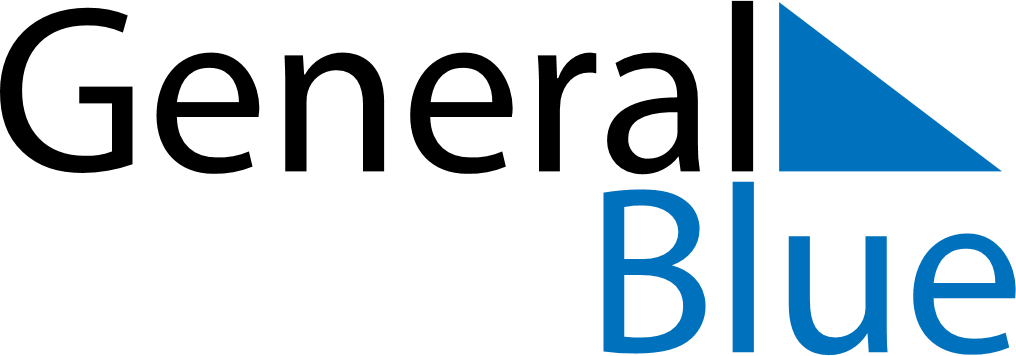 May 2029May 2029May 2029CanadaCanadaMONTUEWEDTHUFRISATSUN12345678910111213Mother’s Day1415161718192021222324252627Victoria Day28293031